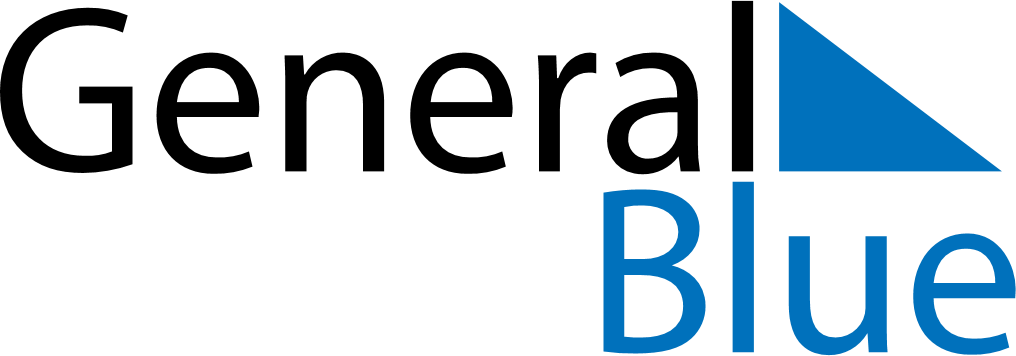 September 2020September 2020September 2020September 2020September 2020September 2020El SalvadorEl SalvadorEl SalvadorEl SalvadorEl SalvadorEl SalvadorMondayTuesdayWednesdayThursdayFridaySaturdaySunday1234567891011121314151617181920Independence Day21222324252627282930NOTES